INDUSTRIAL TRAINING PROFORMA (UNDER CURRICULUM) (PFT-2)Against the circular issued by Department of T&P dated_______________________________________Name of Student	:Registration no.	:Department		:Name of company where you to apply:1.Respected Sir/MadamI want to pursue my training w.e.f. ___________________________________[______week] in the above said company. I am ready to do the internship without stipend also in actual/ virtual mode as per offer of company.Following are my Education Qualifications detail:I hereby declare that the details furnished above are true and correct to the best of my knowledge.Yours sincerely(Signature)Submitted to Head Department of Training and PlacementSLIET Longowal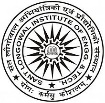 SANT LONGOWAL INSTITUTE OF ENGINEERING & TECHNOLOGY (Deemed to be University u/s 3 of the UGC Act, 1956)(Centrally Funded Technical Institution, Established by: MHRD, Govt. of India)LONGOWAL -148106, DISTT. SANGRUR, PUNJAB, INDIADEPARTMENT OF TRAINING AND PLACEMENTClassName University/BoardPercentage (%)10th12thDiploma UG (Last declare result from Institute)